TRABAJADORA SOCIAL - LAURA MANUELA RIOS  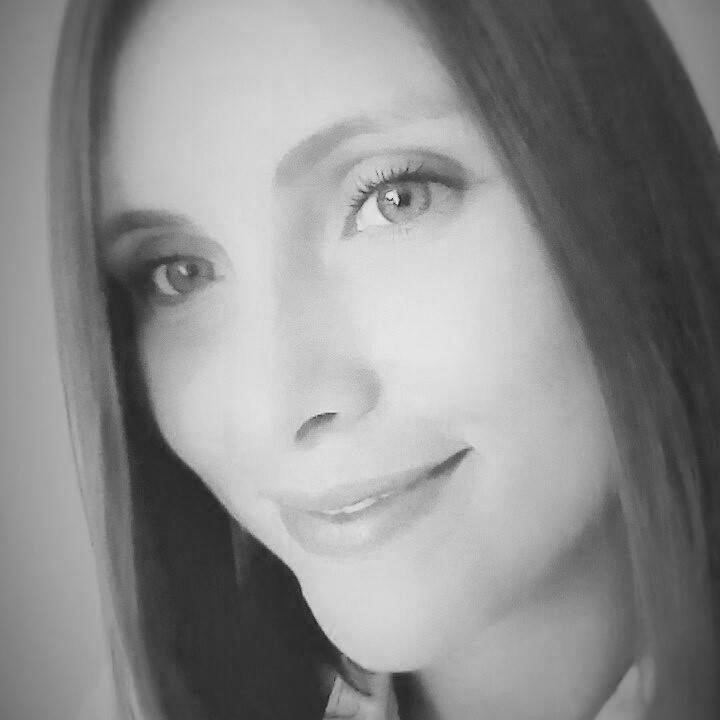 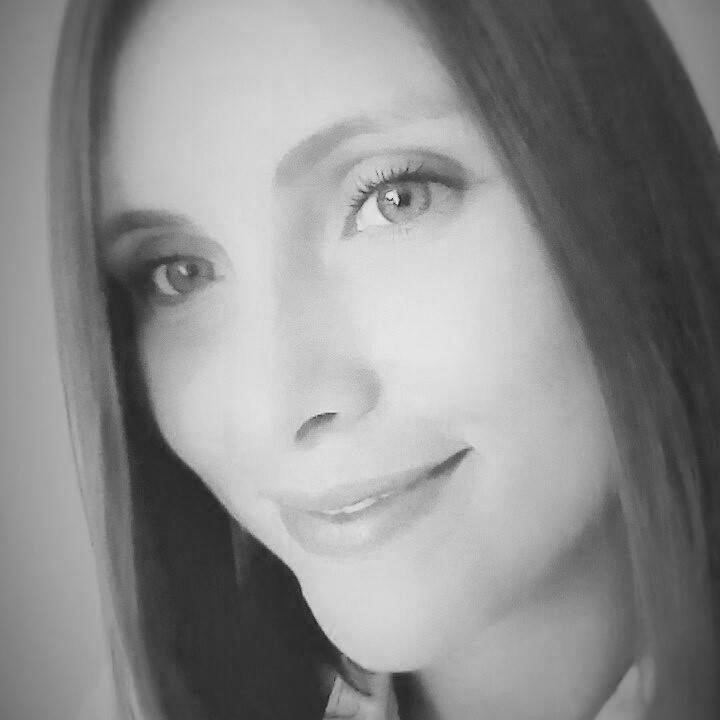 PERFIL PROFESIONAL  Trabajadora Social, egresada en el año 2013 de la Universidad de Caldas, inscrita en el Consejo Nacional de Trabajo Social,  con amplia trayectoria laboral en la rama de la investigación social y el trabajo comunitario, tengo experiencia en coordinación y manejo de Comunidades Indígenas, tratamientos psicosociales asociados con el VIH-SIDA y enfermedades terminales, Gestión del Recurso Humano, primera infancia – adolescencia y gestantes, al igual que la participación en proyectos de Ingeniería Civil direccionados al mejoramiento  de vías, construcción de puentes, administración, operación y mantenimiento de Distritos de Riego a nivel país; la experiencia adquirida, me permite trabajar bajo presión, buenas relaciones personales y el cumplimiento de objetivos empresariales; Actualmente me encuentro con disponibilidad inmediata para laborar.  	  	DATOS PERSONALES  ESTUDIOS REALIZADOS EXPERIENCIA LABORAL  1.1 Consorcio Obras el Triángulo – Agencia de Desarrollo Rural  Cargo: Trabajadora Social – Residente Social  Fecha inicio: 13 de Julio de 2017    Fecha fin: 30 de abril de 2018  Localización: Sur del Tolima, municipios de Coyaima, Natagaima y Purificación. Contactos:  Ing. Eugenia Villegas Botero-Directora de Obra cel.300-238-9225 Ing. David Rachid-Representante Legal  cel. 321-276-0891 Contrato 358 de 2017 “Servicios de Administración, Operación y Mantenimiento de los Proyectos de Riego: Rio Ranchería Fase I, Departamento de la Guajira y Triángulo del Tolima Fases I y II, Departamento del Tolima” Funciones asignadas y ejecutadas: Coordinación y acompañamiento  a la asociación de usuarios del distrito  - Socialización del proyecto a la comunidad, en su totalidad Indígenas Pijaos (Resguardos-Cabildos Indígenas).  Labores administrativas (Elaboración de informes)  Atención del PAC (Punto de Atención a la Comunidad)  Articulación con la administración pública y empresas público-privadas, de los tres municipios zona de influencia.  Divulgación por medio de piezas comunicativas.   Selección de personal  Atención y respuesta a PQRSF. Control de contratación para el personal de la zona Elaboración actas de vecindad, paz y salvo e ingresos a predio - 	Censo Agropecuario y Registro General de Usuarios RGU.  Acompañamiento a Audiencias públicas y veedurías ciudadanas.  1.2 Ingeniería en Estabilizaciones SAS  Cargo: Trabajadora Social – Residente Social Fecha inicio: 25 de enero de 2016     Fecha fin: 12 de julio de 2017 Localización: Departamento de Cundinamarca. Vía Chuguacal - Cambao, Municipios de Cambao, San Juan de Rio seco, Chaguaní – Vianí.  Contactos: Ing.  Carlos Arturo Zuluaga-Residente Principal cel. 310-501-4968 Ing. Antonio Paredes – Representante legal cel. 312-871-8682 Proyectos ejecutados:  Ejecución de las obras de Transitabilidad al sitio crítico y/o inestable localizado en el PR 1+700 al PR 2+370 de la vía san Vicente Chaguani.  Ejecución de las obras de mejoramiento y ampliación del sitio denominado “curva del diablo” en el sector comprendido entre el PR 22+100 al PR 22+400 de la carretera Guayabal, Cambao.  Ejecución de las obras y atención al sitio critico y/o inestable localizado en el PR 31+470 de la vía Chuguacal-Cambao.  Ejecución de las obras y atención al sitio critico y/o inestable localizado en el PR 34+600 de la vía Chuguacal-Cambao.  Funciones asignadas y ejecutadas:  Acompañamiento constante a la comunidad determinada como zona de influencia durante las diferentes obras realizadas, tanto rurales como urbanas. Elaboración de actas de vecindad, paz y salvo de retiro predio PQRS, Socializaciones y retroalimentación a autoridades locales. Capacitación y estructuración de trabajo en red en pro del talento humano.  Relaciones de cooperación y trabajo en red con las diferentes instituciones públicas y privadas. Contratación de personal  Elaboración de informe social con presupuesto Atención a la comunidad en campo  Visitas constantes a las estructuras vecinas a las obras ejecutadas, con el fin de mitigar posibles riesgos futuros.  1.3 Medicina Integral IPS S.A Cargo: Trabajadora Social en consulta   Fecha inicio: 15 de septiembre de 2015   Fecha fin: 20 de enero de 2016 Localización: Pereira Risaralda Carrera 18 #12-75 Megacentro de pinares Torre 2 Contactos: Carolina Villa- Coordinadora del programa cel. 318-699-3024 Funciones asignadas y ejecutadas: Programa para el Manejo de Pacientes VIH-SIDA  Realizar labor de acompañamiento y orientación sobre los derechos y deberes como paciente. Manejo Sico-social en su ambiente social y familiar.  seguimiento al tratamiento antirretroviral. Vigilancia sobre compromiso social y gestión social de requerirse.  Incorporación productiva del paciente en la sociedad.  Seguimiento continuo al programa, a través de visitas domiciliarias, recomendando mejoras al entorno social de los pacientes que permitan la adherencia del programa. Supervisar la custodia de los medicamentos y entregando recomendaciones de almacenamiento. 1.4 Caja de Compensación Comfamiliar Risaralda  Cargo: Trabajadora Social Fecha inicio: 11 de noviembre de 2013  Fecha fin: 15 de septiembre de 2015 Localización: Departamento de Risaralda-Pereira en los municipios de Santa Rosa de Cabal, Dosquebradas, Belén de Umbría, la Virginia y Pueblo Rico.  Contactos:  Área de gestión humana PBX. 3 13 5700. Calle 22 #4-40 avenida circunvalar Pereira.  PROGRAMA ATENCIÓN INTEGRAL A LA NIÑEZ  Trabajar por el bienestar de niñas y niños de 0 a 6 años en comunidades de estratos 1 y 2. Realizando un trabajo integral a través de diferentes actividades para mejorar su calidad de vida. Además, realización de talleres educativos, que promueven estilos de vida saludables y favorecen un ambiente sano para los participantes, sus familias y la comunidad en que viven. Funciones asignadas y ejecutadas:  Visitas domiciliarias, coordinación de 24 comunidades en la ciudad de Pereira y en los municipios de Santa Rosa, La Virginia y Dosquebradas, para su seguimiento, medición de impacto, construcción del sujeto político y formación a líderes comunitarios. Promover empoderamiento y reconocimiento del programa Atención Integral a la Niñez en estas comunidades, además de las labores administrativas. Gestora de innovación el cual permite motivar a los colaboradores a participar de diversas actividades programadas por la empresa siendo guía en la elaboración de proyectos.  Dentro de las labores destacadas se encuentra la formación a 72 líderes comunitarios. Coordinadora de trabajo en campo con comunidad Indígena Embera Chami, del departamento de Risaralda, direccionada a la organización comunitaria política y el establecimiento de redes de apoyo. Manejo de las lenguas natales 1.5 Panadería la Victoria S.A y Deli APPA S.A Cargo: Trabajadora Social Gestión Humana  Fecha inicio: 11 de febrero de 2012  Fecha fin: 01 de noviembre de 2013  Localización: Manizales-Caldas  Contactos:  Jhon Jairo Correa, Gerente - Carrera 223 #59-67 Av. Santander PBX. 8 81 0037. Funciones asignadas y ejecutadas:Manejo del área de Gestión Humana e implementación de proyectos enfocados a la cultura y el clima organizacional, de la mano con procesos estratégicos que fortalecen el ambiente laboral. Aplicación, y estructuración de visitas domiciliarias, trabajo con las familias de los colaboradores de las diversas áreas.  Manejo de nómina, resolución de conflictos, contratación de personal. 1.6 secretaria de desarrollo social de Manizales  Cargo: Trabajadora Social  Fecha inicio: marzo de 2011  Fecha fin: agosto de 2011  Localización: Manizales-Caldas  Contactos:  	- 	Ing. Andrés Agudelo – Jefe directo. Cel. 311-254-6789 Funciones asignadas y ejecutadas:  Estructuración y aplicación de visitas domiciliarias en el programa Mujeres de Desarrollo proyecto social enfocado al rol de la mujer en el hogar.  REFERENCIAS PERSONALES  Carlos Hugo Ríos– Padre   Odontólogo en el municipio de Santuario-Risaralda  Cel. 310-894-0469  Michelle Estefany López Ríos – Hermana  Docente en pedagogía con énfasis en inglés – Colegio CONSOLATA Manizales.  Cel. 310-459-9133  REFERENCIAS LABORALES  Carlos Arturo Zuluaga – Ingeniero Civil – Manizales  Cel. 310-501-4968 Eugenia Villegas Botero – Ingeniera Civil- Bogotá   Cel. 300-238-9225 DOCUMENTOS ADJUNTOS  Copia cedula de ciudadanía  Copia diploma y acta de grado universidad Copia diploma y acta de grado colegio 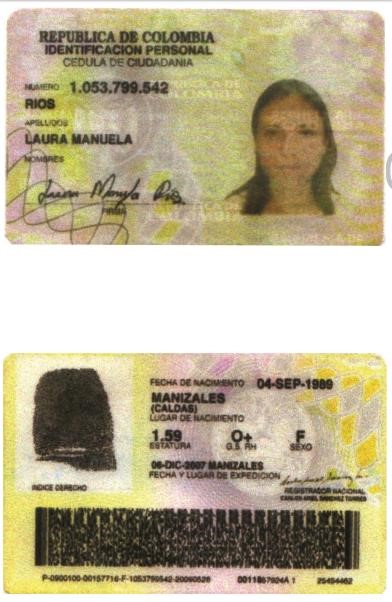 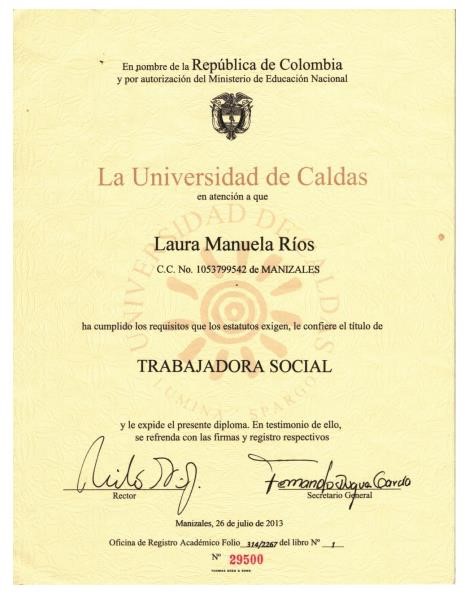 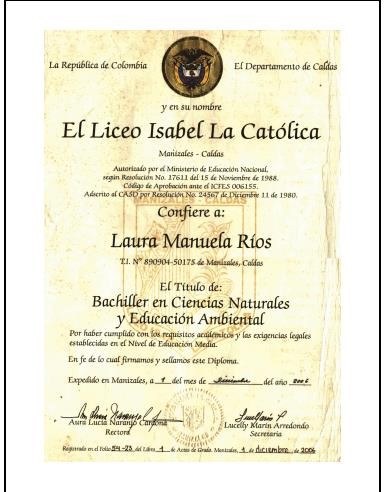 Nombre completo  Laura Manuela Ríos  Cedula de ciudadanía  1´053.799.542 de Manizales  Fecha de nacimiento  04 de septiembre de 1989 Estado civil  Soltera  Número teléfono celular  313-469-4648 Email  Lauramanuela89@hotmail.es o lauramanuela8998@gmail.com Dirección de residencia  Manizales calle 55B N° 33-43. (disponibilidad de viajar donde se requiera).  INSTITUCIÓN TITULO OBTENIDO AÑO CIUDAD  Liceo Isabel La Católica  Bachiller en ciencias naturales y educación ambiental  2006  Manizales-Caldas UNIVERSITARIOS UNIVERSITARIOS Universidad de Caldas  Trabajadora Social  2013 Manizales-Caldas DIPLOMADOS DIPLOMADOS ARL SURA  Cultura Ciudadana en la gestión del riego. 2012  Manizales-Caldas Escuela de Administración Publica ESAP Cultura de la legalidad  2013 Manizales-Caldas Comfamiliar Risaralda  Cooperación Internacional  2014 Pereira-Risaralda Universidad Libre de Pereira  Pedagogía y Educación   2014 Pereira-Risaralda Universidad Tecnológica de Pereira Escuela de liderazgo para la paz 2015  Pereira-Risaralda Comfamiliar Risaralda Control y Medición de indicadores  2015 Pereira-Risaralda Secretaria de Salud Risaralda  AIEPI Comunitario 2015 Pereira-Risaralda Universidad del Tolima  Adaptación de imaginarios sociales  2016 Ibagué-Tolima  Universidad del Tolima  Cooperación internacional 2017 Ibagué-Tolima CURSOS SENA  CURSOS SENA  CURSOS SENA  CURSOS SENA  SENA  Excel intermedio  2011 Virtual  SENA Excel Avanzado  2012 Virtual SENA Clima Organizacional  2013 Virtual SENA Medición y control de actividades de un proyecto  2015 Virtual PARTICIPACIÓN EN PROYECTOS DE INVESTIGACIÓN PARTICIPACIÓN EN PROYECTOS DE INVESTIGACIÓN PARTICIPACIÓN EN PROYECTOS DE INVESTIGACIÓN PARTICIPACIÓN EN PROYECTOS DE INVESTIGACIÓN ICBF-Universidad Autónoma 	de 	las Américas –Comfamiliar Risaralda PROYECTO 	RED 	ESPI-Estableciendo saberes por la primera infancia. Trabajadora Social Investigadora  2014 Pereira-Risaralda 